PATVIRTINTA Trakų gimnazijos direktoriaus 2020 m. rugpjūčio 31 d. įsakymu Nr. V-77TRAKŲ GIMNAZIJOS VIDAUS TVARKOS TAISYKLĖS MOKINIAMSSKYRIUSBENDRASISl. Šis dokumentas parengtas vadovaujantis Lietuvos Respublikos Konstitucija, Lietuvos Respublikos civiliniu kodeksu, Lietuvos Respublikos vaikų teisių apsaugos pagrindų įstatymu, Lietuvos Respublikos švietimo įstatymu, Lietuvos Respublikos profesinio ugdymo įstatymu, Lietuvos Respublikos administracinių teisės pažeidimų kodeksu, Gimnazijos nuostatais, Gimnazijos vidaus  tvarkos taisyklėmis, Mokymo sutartimi ir kitais įstatymais bei poįstatyminiais teisės aktais .2. Trakų gimnazijos mokinys yra gimnazijos bendruomenės narys ir naudodamasis savo teisėmis turi laikytis nustatytų elgesio normų, vidaus tvarkos taisyklių.II. SKYRIUSMOKINIO TEISĖS3. Mokinys turi teisę:3.1. Į nemokamą mokymą(si) gimnazijoje.3.2. Mokytis pagal savo gebėjimus ir poreikius ir įgyti valstybinius standartus atitinkantį bendrąjį išsilavinimą.3.3. Į minties, sąžinės, religijos, žodžio laisvę; apsispręsti dėl tikybos mokymosi; sudaryti su gimnazija sutartį dėl ugdymo programos, (14-16 metų esant tėvų sutikimui).3.4. Puoselėti gimtąją, valstybinę kalbas, papročius bei tradicijas.3.5. Dalyvauti svarstant ugdymo proceso organizavimo klausimus.3.6. Dalyvauti gimnazijos savivaldoje gimnazijos nuostatuose nustatyta tvarka.3.7. Turėti higienos reikalavimus atitinkančią darbo vietą, ugdytis sveikoje ir saugioje aplinkoje.3.8. Į poilsį ir laisvalaikį, atitinkantį jų amžių ir sveikatą.3.9. Savarankiškai mokytis ir savarankiškai laikyti bet kurios ugdymo programos, patikrinimo testus ar baigiamuosius egzaminus.3.10. Gauti informaciją apie save, dalyvauti, kai svarstomas jo elgesys.3.11. Gauti socialinę, psichologinę ir specialiąją pedagoginę pagalbą.3.12. Burtis į vaikų ir jaunimo organizacijas, kurių veikla sąlygoja dorovinę, pilietinę, kultūrinę, fizinę bei socialinę brandą, lavintis saviugdos ir saviraiškos užsiėmimuose, dalyvauti visuomenės gyvenime, taikiuose susirinkimuose, kurių veikla neprieštarauja Lietuvos Respublikos įstatymams.4. Mokinys privalo: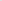 4.l. Mokytis iki 16 metų bendrojo lavinimo ar kitoje formaliojo švietimo įstaigoje.4.2. Gerbti Lietuvos Respublikos įstatymus, laikytis gimnazijos taisyklių, demokratinių gyvenimo normų, tausoti gimnazijos ir visuomenės turtą. Vykdyti gimnazijos administracijos, mokytojų reikalavimus, gimnazijos tarybos nutarimus.4.3. Gerbti gimtąją, valstybinę kalbas, kultūrą ir tradicijas.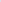 4.4. Būti nepakantūs antivisuomeniniams poelgiams. Už viešosios tvarkos pažeidimą mokiniai baudžiami Lietuvos Respublikos įstatymų nustatyta tvarka.4.5. Sudarius mokymo sutartį laikytis visų jos sąlygų, gimnazijos vidaus tvarką reglamentuojančių dokumentų reikalavimų.4.6. Visi mokiniai privalo susipažinti su „Trakų gimnazijos lankomumo tvarkos aprašu“ ir „ Trakų gimnazijos vidaus tvarkos taisyklėmis mokiniams“.4.7. Mokslo metų pradžioje pasitikrinti sveikatą ir iki rugsėjo 15 pristatyti gimnazijos raštinės vedėjai reikalingus dokumentus.4.8. Mokiniai gimnazijoje privalo turėti asmenybę liudijantį dokumentą - mokinio pažymėjimą, jį pateikti paprašius gimnazijos budėtojams, mokytojams, vadovams, už gimnazijos teritorijos viešosios tvarkos pareigūnams.4.9. Nuolat lankyti gimnaziją, nepraleidinėti pamokų be pateisinamos priežasties, atvykus į gimnaziją po ligos tuoj pat pateikti klasės auklėtojui praleistas pamokas pateisinantį dokumentą.4.10. Pagarbiai bendrauti su mokytojais ir kitais gimnazijos bendruomenės nariais. Drausmingai elgtis, gerbti vieni kitus, neprasivardžiuoti ir nesityčioti vieniems iš kitų.4.12. Gerbti budinčius mokytojus, vykdyti jų nurodymus.4.13. Bent kartą per dieną  pasitikrinti savo pasiekimus elektroniniame dienyne.4.14. Gimnazijoje vaikščioti švariais, tvarkingais rūbais (pirmadieniais- ketvirtadieniais vilkėti mokyklinę uniformą, penktadieniais – laisvas pasirinkimas). Draudžiama pamokų metų dėvėti sportinę aprangą. Visi viršutiniai drabužiai kabinami rūbinėje. Gimnazijos patalpose negalima būti su kepure.4.15. Mokiniai privalo griežtai laikytis saugaus eismo ir priešgaisrinės saugos taisyklių.Vairuojantys mokiniai savo automobilius privalo statyti stovėjimo aikštelėje, nevažinėti po gimnazijos teritoriją pertraukų metu, laikytis saugaus greičio ir atsakyti už aplinkinių saugumą.Mokiniai turi laikytis higienos reikalavimų.Išvykti į sporto varžybas, edukacines ar kitas keliones galima tik gimnazijos direktoriui ar jo įgaliotam asmeniui leidus. Atsiskaitymus vykdyti pagal gimnazijos direktoriaus patvirtintą ugdymosi atsiskaitymų tvarką.4.19. Mokinys mokslo metų pabaigoje arba išvykdamas iš gimnazijos turi atsiskaityti su biblioteka ir kiekvienu dėstančiu mokytoju. Atsiskaitymą parašu tvirtina klasės auklėtojas. Išvykdamas mokytis į kitą mokyklą, mokinys arba tėvai (globėjai) privalo atnešti pažymą, kad į ją priimtas.4.20. Pamokų metu:4.20.1. Saugoti savo darbo vietą, atsakyti už švarą ir saugoti gimnazijos turtą: tausoti gimnazijos inventorių, klases, kabinetus. vadovėlius, knygas. Apie pastebėtus gedimus pranešti klasės arba kabineto vadovui. Mokiniai, nerūpestingai pasielgę su gimnazijos inventoriumi, knygomis, piktavališkai juos sugadinę, atsako materialiai: jie patys arba jų tėvai sutvarko gimnazijos inventorių savo lėšomis arba pakeičia nauju;4.20.2. Nevėluoti į pamokas be pateisinamos priežasties;4.20.3. Laiku  sueiti į kabinetus, užimti suoluose savo vietas ir pasiruošti pamokai (sąsiuvinius, knygas ir kitas priemones tvarkingai susidėti ant suolo krašto);4.20.4. Kiekvienai pamokai atsinešti reikalingus daiktus bei įrankius. Draudžiama atsinešti į pamokas daiktus, nesusijusius su veikla pamokose. Pašalinius daiktus mokytojai gali paimti ir grąžinti tik mokinio tėvams;4.20.5. Mokiniai, norintys ko nors mokytojo paklausti ar pasakyti, turi pakelti ranką;4.20.6. Fizinio ugdymo pamokose sportuoti tik su sportine apranga;4.20.7. Vykdant praktinio darbo užduotis, laikytis saugumo technikos taisyklių;4.20.8. Per pamokas eiti į tualetą gali 1 - 4 klasių mokiniai, gavę mokytojo leidimą ir 5 – 8, I – IV klasių mokiniai, turintys sveikatos sutrikimų (apie tai turi būti pateiktas tėvų prašymas ir informuoti mokytojai);4.20.9. Pasibaigus pamokai mokiniai turi susitvarkyti savo darbo vietą. Paskelbus. kad pamoka baigta, tvarkingai išeiti iš klasės. Budėtojai turi sutvarkyti kabinetą.4.21. Virtualios tiesioginės transliacijos pamokų metu:4.21.1. Mokinys turi iš anksto pasiruošti virtualios tiesioginės transliacijos pamokai (pvz.: turėti ausines, pamokai reikalingas priemones). 421.2. Mokinys privalo nevėluoti į pamokas, laikytis mokinio elgesio taisyklių, pagarbiai elgtis su mokytojais ir kitais bendruomenės nariais, reaguoti į jų prašymus bei nurodymus, nepažeisti kitų asmenų teisių ir teisėtų interesų. 4.21.3. Šeimos nariai turi netrukdyti mokiniui dalyvauti mokymosi procese. Pamokoje šeimos nariai negali dalyvauti, išskyrus tuos atvejus, kai jų pagalba būtina ir tai aptarta su švietimo pagalbos specialistais ir mokytoju. 4.21.4. Mokinys turi nepertraukiamai dalyvauti pamokos veikloje. 4.21.5. Pamokų metu nevalgoma/neužkandžiaujama, nekramtoma kramtomoji guma. 4.21.6. Pamokos metu mokinys turi laikytis rimties ir tylos: 4.21.6.1.  prisijungti ir pamokoje dalyvauti su išjungtu mikrofonu; 4.21.6.2.  duoti ženklą, kai nori kalbėti, pakelti ranką, kad atkreiptų mokytojo dėmesį; 4.21.6.3. gavęs mokytojo leidimą įsijungti mikrofoną ir kalbėti; 4.21.6.4. pasisakęs vėl išjungti mikrofoną ir toliau dalyvauti pamokoje. 4.21.6.5. pokalbių laukelį (chat) naudoti tik mokytojui nurodžius; 4.21.6.6. netrukdyti pašaliniais garsais, veiklomis, gestais, grimasomis, komentarais; 4.21.6.7. baigti darbą ir išeiti iš virtualios transliacijos tik mokytojui leidus; 4.21.7. Griežtai draudžiama slapta įrašinėti ir platinti pamokos turinį. 4.21.8. Griežtai draudžiama slapta daryti tiesioginės transliacijos ekrano nuotraukas, kuriose matomas kito asmens atvaizdas. 4.21.9. Griežtai draudžiama tiesioginio vaizdo pamokų nuorodas persiųsti pašaliniams asmenims. 4.21.10. Pasirodžius netinkamo elgesio apraiškoms (nepagarbus, įžūlus, žeminantis elgesys su mokytojais, mokiniais, necenzūrinių žodžių vartojimas pamokos metu), mokinys įspėjamas dėl jo dalyvavimo virtualioje transliacijoje nutraukimo, apie tai informuojami mokinio tėvai ir gimnazijos socialinė pedagogė. 4.21.11. Antrą kartą pasikartojus nusižengimui, mokinys iš mokymosi kurso pašalinamas be išankstinio įspėjimo, ugdymo procesas nurodytą laikotarpį jam tęsiamas tik asinchroniniu principu (savarankiškas vadovėlio informacijos aiškinimasis ir užduočių atlikimas). Užpildomas mokinio elgesio taisyklių pažeidimo aktas, informuojami tėvai.4.22. Pertraukų metu:4.22.1. Mokiniai laiką leidžia gimnazijos koridoriuose, bibliotekoje, valgykloje, gimnazijos teritorijoje. Mokytojui leidus, klasėje pertraukų metų gali būti tik budėtojai;4.22.2. Elgtis drausmingai, savo elgesiu nesukelti sveikatai ir gyvybei pavojingų situacijų, klausyti budinčių mokytojų nurodymų, reaguoti į pastabas;4.22.3. Saugoti gimnazijos žaliuosius plotus: jų netrypti, nešiukšlinti, prižiūrėti tiek žaliuosius plotus, tiek juose augančius medžius;4.22.4. Įeiti i mokytojų kambarį mokiniai gali tik esant būtinybei ir mokytojams leidus;4.22.5. Atsakingai vykdyti gimnazijoje nustatyta tvarka paskirtas pareigas.4.23. Gimnazijos valgykloje:4.23.1. Elgtis kultūringai: netriukšmauti, nesistumdyti, pagarbiai elgtis su maistu, nesisavinti kitų valgio, neperstatinėti valgyklos kėdžių, nepalikti nenuneštų indų, nesutvarkytų stalų;4.23.2. Vykdyti budėtojo nurodymus.4.24. Pasibaigus pamokoms:4.24.1. Visi mokiniai pasiima iš drabužinės drabužius ir negaišdami išeina iš gimnazijos;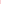 4.24.2. Išeiti iš gimnazijos mokiniai turi ramiai ir tvarkingai: netriukšmauti, nesistumdyti.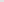 5. Mokiniui draudžiama:Išeiti iš gimnazijos teritorijos, nepasibaigus visoms dienos pamokoms draudžiama, išskyrus išimtinius atvejus (pateikus tėvų prašymą arba gavus klasės vadovo ar administracijos leidimą).Niokoti gimnazijos turtą, rašinėti ant suolų, durų, sienų, pastato.Įsinešti į gimnaziją ginklų, peilių, duju balionėlių, toksinių medžiagų, psichotropinių medžiagų, narkotikų ar kitų kenksmingų ir sveikatai pavojingų daiktų. Gimnazijos patalpose ir teritorijoje griežtai draudžiama naudoti atvirą ugnį, petardas bei kenksmingas chemines medžiagas.Gimnazijos patalpose, jos teritorijoje ir prieigose vartoti kvaišalus, rūkyti, žaisti azartinius žaidimus, į gimnaziją vestis pašalinius asmenis.Įsinešti į gimnaziją garso įrašus, literatūrą, laikraščius, žurnalus ir kitus leidinius, kurie tiesiogiai skatina ar propaguoja karą, terorizmą, žiaurų elgesį, smurtą, pornografiją ar žeidžia kitus asmenis.Į gimnaziją atsinešti brangius ir vertingus daiktus bei dideles pinigų sumas (atsinešus, už jų saugumą atsako pats mokinys).Be mokytojų leidimo imti mokytojo darbo priemones, gimnazijos dokumentus, savavališkai imti gimnazijos kabineto raktus ir kitus jam nepriklausančius daiktus.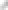 Sėdėti ant palangių;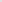 Viešai demonstruoti romantiškus santykius (bučiuotis, glamonėtis ir pan.).Pamokų metu:5.10.1. Triukšmauti koridoriuose ir trukdyti mokytojui vesti pamoką. Koridoriuose ir kabinetuose per pamokas turi būti tyla; kalbėti galima tik leidus mokytojui;Eiti į kabinetus, kuriuose dirba kitos klasės;Naudotis mobiliuoju telefonu ar kitomis ryšio priemonėmis ne mokymosi tikslais. Jie(-os)  turi būti išjungti;pasakinėti, taisyti mokinių atsakymus be mokytojo leidimo ir kliudyti mokiniui atsakinėti;savavališkai išeiti iš kabineto.III. SKYRIUSMOKINIŲ SKATINIMAS IR NUOBAUDOSMokinių skatinimui gali būti taikomos šios priemonės:6.1. Padėka, pareikšta gimnazijos direktoriaus įsakymu. 6.2. Apdovanojimas gimnazijos padėkos raštu.Padėka mokinio tėvams už tinkamą vaiko auklėjimą.Apdovanojimas knyga, atminimo dovanėle, išvyka ir kt.Puikiai, labai gerai besimokantys bei nusipelnę mokiniai gali būti apdovanoti edukacine ekskursija.Labiausiai gimnaziją materialiai remiančios klasės mokiniai taip pat yra apdovanojami edukacine ekskursija.Mokinių drausminimui gali būti taikomos tokios nuobaudos:7.1. Mokinys, pažeidęs taisykles, privalo rašyti pasiaiškinimą.7.2. Reiškiamas įspėjimas direktoriaus įsakymu.7.3. Papeikimas (už pasikartojantį mokinio elgesio taisyklių pažeidimą), pareikštas direktoriaus įsakymu.7.4. Elgesio svarstymas Vaiko gerovės komisijoje (už pastovų ir grubų mokinio pareigų neatlikimą, elgesio taisyklių pažeidimą), dalyvaujant tėvams (globėjams).7.5. Elgesio svarstymas administracijos posėdyje (už ypač grubius mokinio elgesio taisyklių pažeidimus), dalyvaujant tėvams (globėjams).Mokymo sutartis nutraukiama už tris nuobaudas per mokslo metus ar šiurkštų elgesio taisyklių pažeidimą.Pranešimas Valstybės vaiko teisių apsaugos ir įvaikinimo tarnybos, prie socialinės apsaugos ir darbo ministerijos, Vilniaus apskrities Trakų rajono skyriui prašant Lietuvos Respublikos vaiko minimaliosios ir vidutinės priežiūros įstatymo pagrindais ir tvarka kelti į kitą mokyklą arba jam skirti kitą minimalios ar vidutinės priežiūros priemonę.IV. SKYRIUSDOKUMENTO ĮSIGALIOJIMAS8. Šis dokumentas įsigalioja nuo jo patvirtinimo datos. Mokiniai privalo būti pasirašytinai supažindinti su gimnazijos vidaus elgesio taisyklėmis, kurios yra privalomos visiems gimnazijos mokiniams. 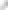 ______________________________________________